Картка-інструкція № 1Тема: «Система лінійних рівнянь с двома змінними»Графічний спосіб розв’язанняВиразити у через х в кожному з рівнянь системи.Побудувати графіки отриманих рівнянь в одній системі координат.Знайти координати точки перетину графіків.Картка-інструкція №2 Тема: «Система лінійних рівнянь с двома змінними». Графічний спосіб розв’язанняКартка-інструкція №З Тема: «Система лінійних рівнянь с двома змінними». Спосіб підстановкиВиразити з будь-якого рівняння системи одну змінну через другу;підставити в інше рівняння системи замість цієї змінної одержаний виразрозв'язати утворене рівняння з однією змінною;знайти відповідне значення другої змінної.Картка-інструкція №4 Тема: «Система лінійних рівнянь с двома змінними».Спосіб додаванняЗрівняти модулі коефіцієнтів при одній із змінних;додати або відняти утворені рівняння;розв'язати рівняння з однією змінною, підставивши знайдене значення в друге рівняння і знайти значення другої змінної.Картка № 1Розв'яжіть графічно систему рівнянь:Картка № 2При якому р система має безліч розв'язків:Картка № 3Чи є розв'язком системи рівнянь пара чисел: (х; у):		(1; -2)Картка № 4Розв'яжіть систему рівнянь методом підстановки:Картка № 5Розв'яжіть систему рівнянь методом додавання: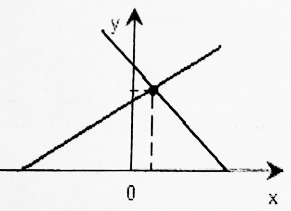 Єдиний розв’язок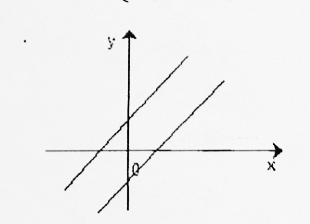 Немає розв’язку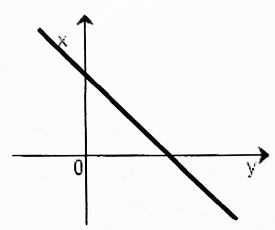 Безліч розв’язків